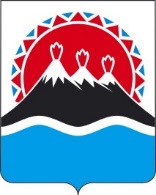              г. Петропавловск-КамчатскийПРАВИТЕЛЬСТВО ПОСТАНОВЛЯЕТ:1. Внести в часть 1 постановления Правительства Камчатского края от 25.10.2017 № 443-П «О перечне расходных обязательств Камчатского края по предоставлению из краевого бюджета местным бюджетам иных межбюджетных трансфертов в 2018 году и плановом периоде 2019 и 2020 годов» следующие изменения:1) пункт 16 изложить в следующей редакции: «16) на выполнение работ по благоустройству территорий;». 2. Настоящее постановление вступает в силу после дня его официального опубликования.Губернатор Камчатского края                                                           В.И. ИлюхинПояснительная запискак проекту постановления Правительства Камчатского края «О внесении изменений в постановление Правительства Камчатского края от 25.10.2017 № 443-П «О перечне расходных обязательств Камчатского края по предоставлению из краевого бюджета местным бюджетам иных межбюджетных трансфертов в 2018 году и плановом периоде 2019 и 2020 годов»Настоящий проект постановления Правительства Камчатского края подготовлен в соответствии со статьями 85, 1391 Бюджетного кодекса Российской Федерации, статьей 11 Закона Камчатского края «О краевом бюджете на 2018 год и на плановый период 2019 и 2020 годов» от 24.11.2017 № 160 в целях установления расходных обязательств Камчатского края по предоставлению местным бюджетам иных межбюджетных трансфертов из краевого бюджета в 2018 году и плановом периоде 2019 и 2020 годов.Проект постановления Правительства Камчатского края подготовлен во исполнение обеспечения целевого характера использования бюджетных средств при реализации мероприятий государственной программы Камчатского края «Формирование современной городской среды в Камчатском крае», утвержденной Постановлением Правительства Камчатского края от 31.08.2017 № 360-П.Принятие настоящего проекта постановления Правительства Камчатского края не потребует выделения дополнительных ассигнований из краевого бюджета.Проект постановления размещен 13.06.2018 на официальном сайте исполнительных органов государственной власти Камчатского края в сети Интернет для проведения в срок до 21.06.2018 независимой антикоррупционной экспертизы. Настоящий проект постановления Правительства Камчатского края не подлежит оценке регулирующего воздействия в соответствии с постановлением Правительства Камчатского края от 06.06.2013 № 233-П «Об утверждении Порядка проведения оценки регулирующего воздействия проектов нормативных правовых актов Камчатского края и экспертизы нормативных правовых актов Камчатского края».П О С Т А Н О В Л Е Н И ЕПРАВИТЕЛЬСТВА  КАМЧАТСКОГО КРАЯ№О внесении изменений в постановление Правительства Камчатского края от 25.10.2017 № 443-П «О перечне расходных обязательств Камчатского края по предоставлению из краевого бюджета местным бюджетам иных межбюджетных трансфертов в 2018 году и плановом периоде 2019 и 2020 годов»